Tytuł operacji:  Założenie działalności KULNATURA – animacja, eventy, edukacja,                           monitoringi ochrona przyrody - Monika BykowskaNumer wniosku:  19/PP/2018 Kwota dofinansowania:     50.000 złCel ogólny LSR:     Poprawa sytuacji na lokalnym rynku pracy.Cel szczegółowy:    Tworzenie i rozwój przedsiębiorczości.Wskaźnik:               Liczba zrealizowanych operacji polegających na utworzeniu nowego                                przedsiębiorstwaOpis operacji:Operacja polegała na otwarciu działalności zajmującej się organizacją warsztatów edukacyjnych, warsztatów kuglarskich, pokazów fire-show, warsztaty przyrodnicze, ekspertyzy i opinie przyrodnicze. W ramach otrzymanych środków zakupiono: laptopa, nagłośnienie, zestaw profesjonalny dla miłośników gopro, uchwyt teleskopowy,  karty pamięci, dwa namioty handlowe, stół handlowy, stelaż do tła, tła fotograficzne, megafon, stoper, trzy kostiumy reklamowe, wytwornicę baniek i dymu, kompresor oraz sprzęt potrzebny do działalności firmy.Adres: ul. Marcinkowskiego 20,   64-820 Szamocinhttps://www.facebook.com/kulnatura/https://kulnatura.pl/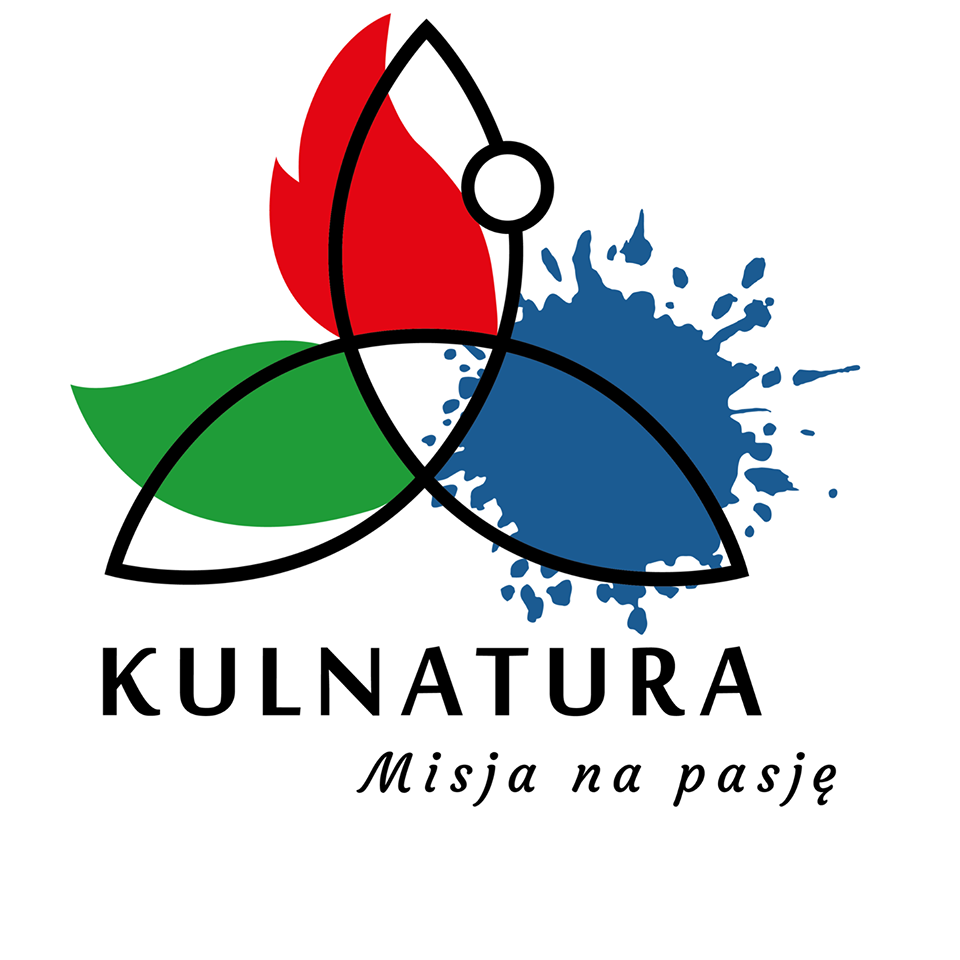 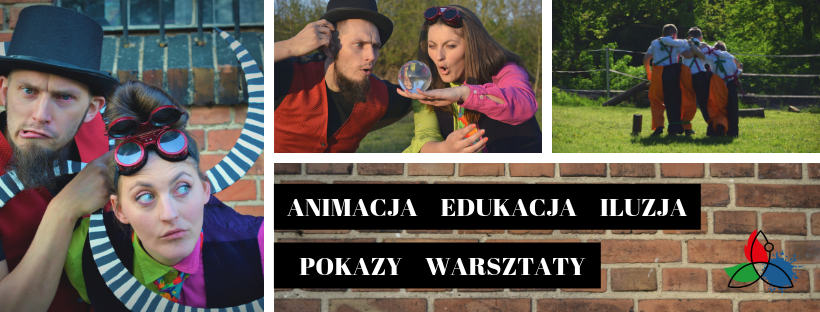 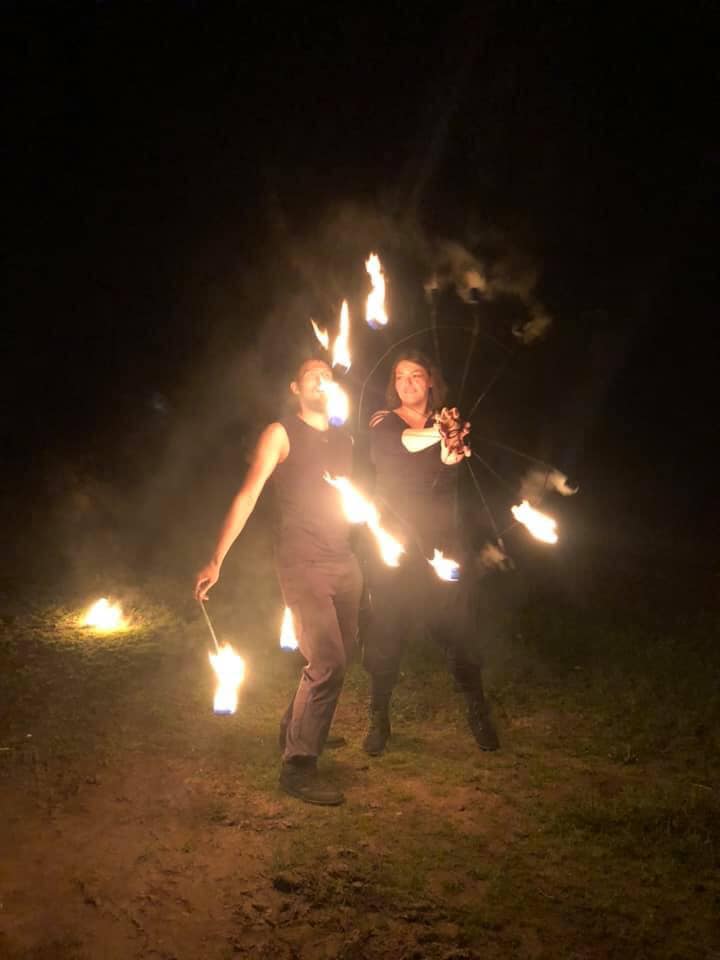 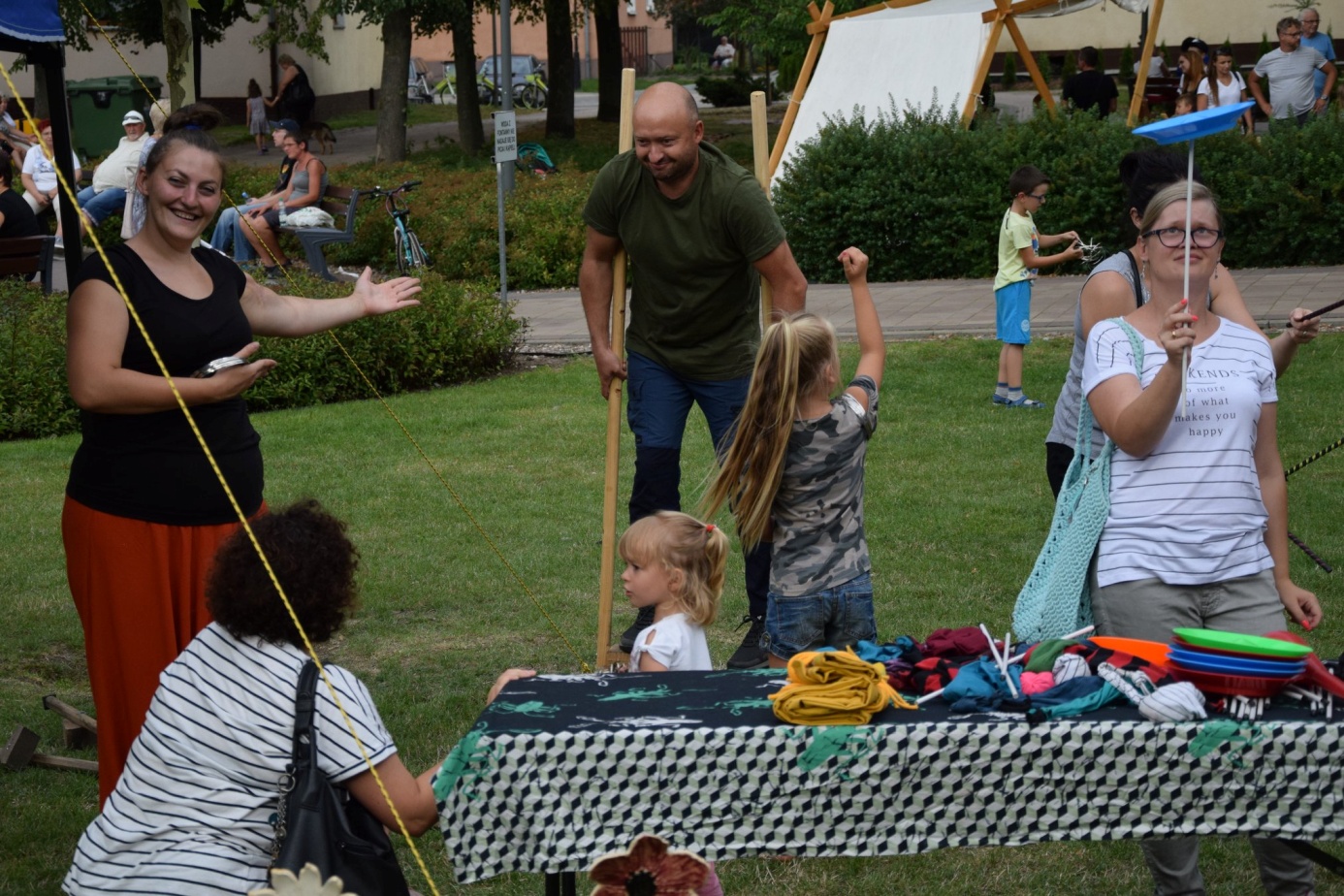 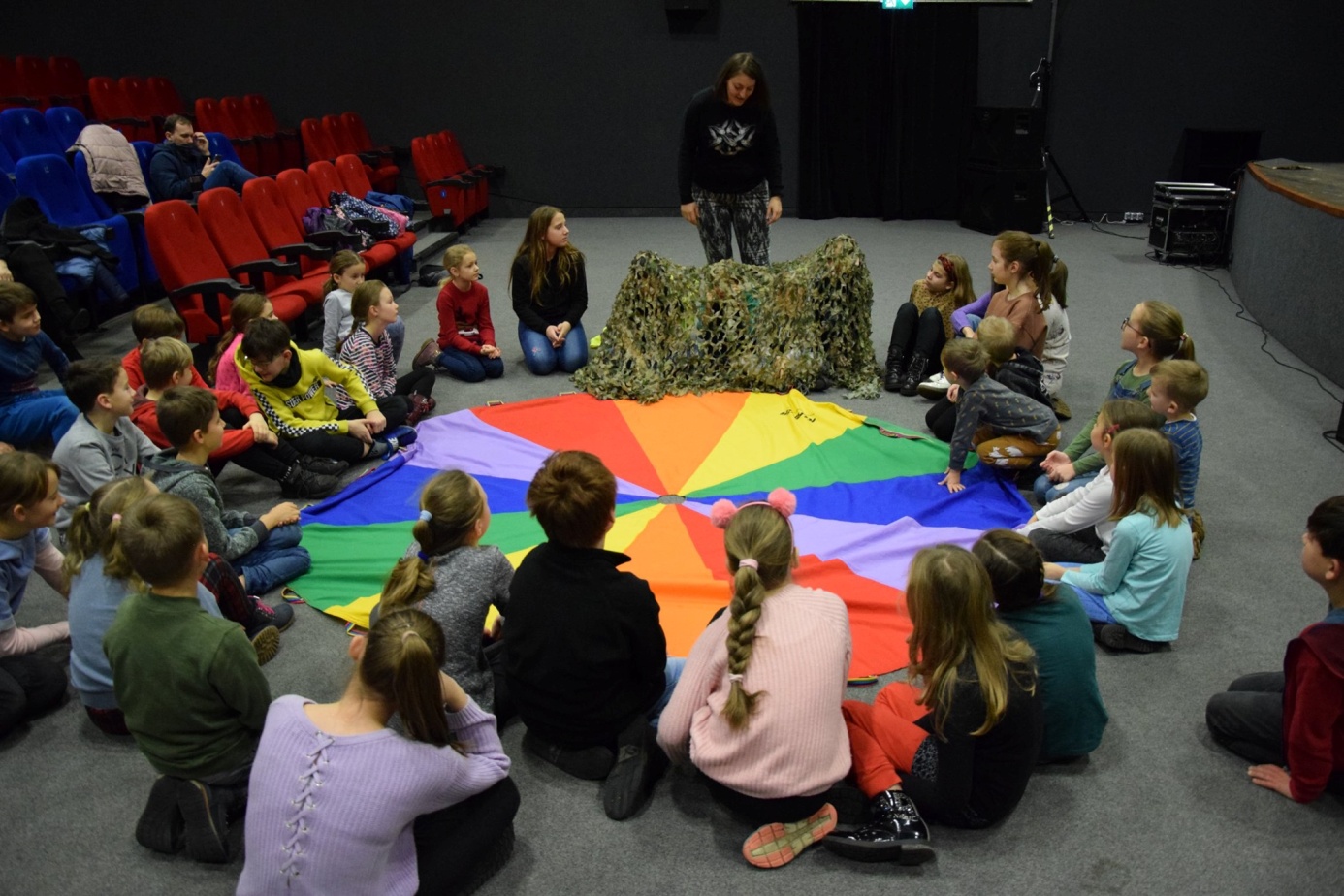 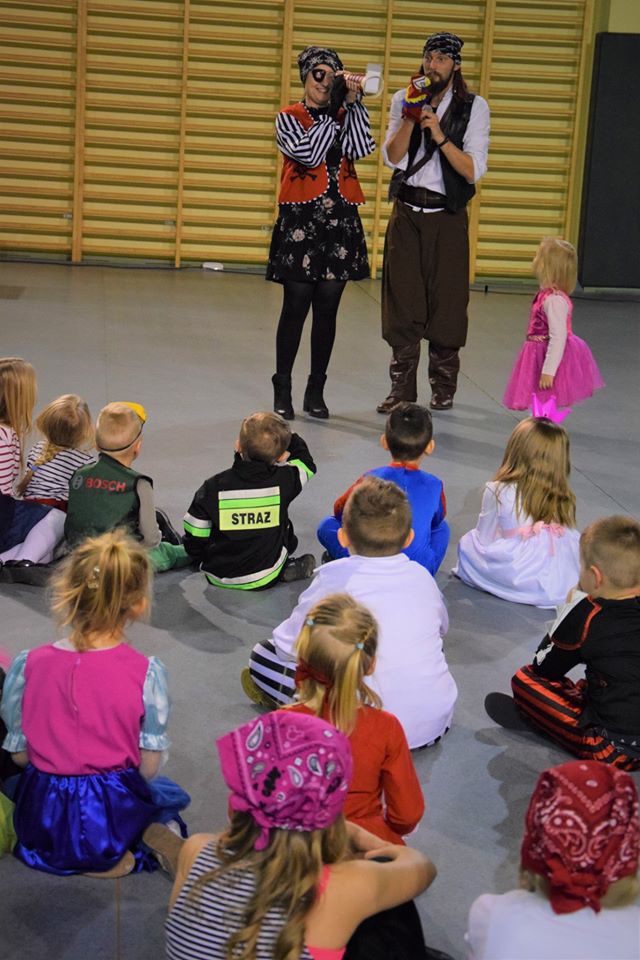 